      Платные услуги населению     В январе-августе 2022 г. населению г. Москвы по предварительным данным было оказано платных услуг на  1688,7  млрд рублей, что составило  106,8%  (в сопоставимых ценах) к январю-августу 2021 г.
Объем платных услуг населению по видам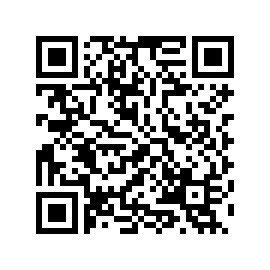 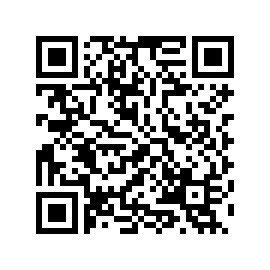 Январь-август 2022 г.Январь-август 2022 г.Январь-август 2022 г.млн рублейв % кянварю-августу
 2021 г. 
(в сопоставимых ценах) в % к  
итогуПлатные услуги1688665,0106,8100Бытовые110223,0116,56,5 Транспортные522973,1105,631,0 Почтовой связи 
 и курьерские 12250,997,00,7 из них:
   курьерской доставки5995,9…10,4 Телекоммуникационные197339,296,311,7 Жилищные89670,795,75,3 Коммунальные142035,5106,48,4 Культуры39299,0129,82,3Туристские31886,8178,11,9Физической культуры и спорта22270,9133,41,3из них:
  услуги фитнес- центров и спортивных
  клубов14008,5…10,8Медицинские174768,188,710,4Гостиниц и 
аналогичных средств размещения29215,495,21,7Специализированных 
коллективных средств размещения4812,5108,60,3 из них:
   санаторно-курортных  организаций1015,2100,90,1Ветеринарные1988,499,70,1Юридические13370,5112,20,8Системы образования128474,7116,57,6Услуги, предоставляемые 
гражданам пожилого 
возраста и инвалидам1076,099,00,1Прочие  платные услуги167010,3136,69,9из них:
  электронные услуги и сервисы 
  в области информационно- 
  коммуникационных технологий267848,8…14,0